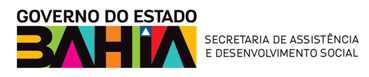 ANEXO 08 – MODELO PARA APRESENTAÇÃO DE RECURSO[Esse documento não faz parte dos documentos de inscrição e só poderá ser utilizado após publicação dos resultados e somente em casos em que o proponente considere a necessidade de solicitar à Comissão a revisão de sua colocação]. Edital Nº 003/2023 - SELEÇÃO DE PROJETOS DE PONTOS DE CUIDADOJustificativa (descreva de forma objetiva o motivo do pedido de recurso, informando os pontos de discordância e apresentando argumentos e/ou documentos para embasar a solicitação) Data: _____ de __________________de 2023 Assinatura do (a) proponente: _________________________________________________Nome da OSC:CNPJ:Nome do responsável:Nome do Projeto:Telefone:E-mail: